Madame, Monsieur,En accord avec le Président de la Commission d'études 11 (M. Andrey KUCHERYAVY) et ainsi qu'il en a été décidé à la réunion de cette Commission d'études (Genève, 6 au 15 mars 2019), j'ai l'honneur de vous inviter à participer aux prochaines réunions des Groupes de travail 1/11 (Exigences et protocoles de signalisation pour les réseaux de télécommunication émergents), 2/11 (Protocoles de commande et de gestion pour les IMT-2020) et 3/11 (Tests de conformité et d'interopérabilité, lutte contre la contrefaçon des TIC et le vol des dispositifs mobiles), qui auront lieu à Genève, au siège de l'UIT, le 26 juin 2019.J'attire votre attention sur deux nouveautés importantes: l'inscription à une réunion doit désormais être validée par le coordonnateur responsable et la procédure d'obtention de visas a été modifiée. Veuillez consulter l'Annexe A et la Circulaire TSB 68 pour plus de renseignements.Ces réunions ont essentiellement pour objet d'étudier la possibilité d'engager la procédure d'approbation pour les projets de Recommandation UIT-T ci-après et de parvenir à un accord concernant le Supplément ci-après, le cas échéant, en fonction des résultats des réunions des Groupes du Rapporteur tenues du 17 au 26 juin 2019 à Genève:GT 1/11:–	Projet de nouvelle Recommandation UIT-T Q.SD-WAN "Exigences de signalisation pour le service SD-WAN"–	Projet de nouveau Supplément UIT-T Q.suppl.Multi_Device_ETS "Exigences de signalisation pour le réseau VoLTE et le réseau GSM/UMTS prenant en charge le service de télécommunications d'urgence multi-dispositifs"GT 2/11:–	Projet de nouvelle Recommandation UIT-T Q.CE-APIMP "Protocole pour la gestion des interfaces API d'exposition des capacités dans le réseau IMT-2020"GT 3/11:–	Projet de nouvelle Recommandation UIT-T Q.vs-iop-reqts "Exigences en matière de tests d'Interopérabilité pour le commutateur virtuel"Les réunions ci-après seront organisées en parallèle et au même endroit:-–	réunions des Groupes du Rapporteur de la CE 11 de l'UIT-T (17-26 juin 2019). Des renseignements complémentaires seront disponibles sur la page web de la CE 11 de l'UIT-T (www.itu.int/go/tsg11)-–	réunions des Groupes du Rapporteur de la CE 13 de l'UIT-T (17-28 juin 2019), suivies des réunions des Groupes de travail 1, 2 et 3/13 (28 juin 2019). Des renseignements complémentaires seront disponibles dans la Lettre collective 8/13-–	atelier du Groupe FG ML5G de l'UIT-T sur le thème  "Apprentissage automatique pour les réseaux 5G et au-delà" le 17 juin et réunion du Groupe FG ML5G du 18 au 20 juin 2019 (https://www.itu.int/en/ITU-T/focusgroups/ml5g/Pages/default.aspx)-–	réunion de l'Activité conjointe de coordination sur les IMT-2020 (JCA-IMT2020) le 21 juin 2019
(https://www.itu.int/en/ITU-T/jca/imt2020/Pages/default.aspx)La réunion s'ouvrira à 11 h 15 le premier jour. L'enregistrement des participants débutera à 8 h 30 à l'entrée du bâtiment Montbrillant. L'attribution quotidienne des salles de réunion sera affichée sur les écrans placés dans les locaux du siège de l'UIT, et disponible en ligne ici.Principales échéances:Des informations pratiques concernant les réunions sont données dans l'Annexe A. Un projet d'ordre du jour et un projet de programme des réunions, établis par les Présidents des Groupes de travail 1/11, 2/11 et 3/11, figurent dans l'Annexe B.Je vous souhaite des réunions constructives et agréables.Annexes: 2ANNEXE A

Informations pratiques concernant la réunionMÉTHODES DE TRAVAIL ET INSTALLATIONSSOUMISSION DES DOCUMENTS ET ACCÈS: La réunion se déroulera sans document papier. Les contributions des Membres doivent être soumises au moyen du système direct de publication des documents en ligne; les projets de document temporaire (TD) doivent être soumis par courrier électronique au secrétariat de la commission d'études en utilisant le gabarit approprié. Les documents de réunion sont accessibles depuis la page d'accueil de la commission d'études, et l'accès est réservé aux Membres de l'UIT-T/titulaires d'un compte TIES. Des équipements de RÉSEAU LOCAL SANS FIL sont à la disposition des délégués dans toutes les salles de réunion de l'UIT (SSID: "ITUwifi", mot de passe: itu@GVA1211). Des informations détaillées sont disponibles sur place et sur le site web de l'UIT-T (http://itu.int/ITU-T/edh/faqs-support.html). Les délégués de l'UIT-T ont accès, pendant la durée de la réunion, à des CONSIGNES électroniques au moyen de leur badge d'identification RFID. Les casiers sont situés immédiatement après la zone d'enregistrement au rez-de-chaussée du bâtiment Montbrillant.Des IMPRIMANTES sont disponibles dans les salons des délégués et près de toutes les principales salles de réunion. Pour éviter de devoir installer des pilotes sur leur ordinateur, les délégués peuvent imprimer des documents en les envoyant par courrier électronique à l'imprimante souhaitée ("e-print"). Voir les détails à l'adresse: http://itu.int/ITU-T/go/e-print.Le Service d'assistance informatique de l'UIT (servicedesk@itu.int) peut PRÊTER DES ORDINATEURS PORTABLES aux délégués, dans l'ordre des demandes.INSCRIPTION PRÉALABLE ET DEMANDE DE VISAINSCRIPTION PRÉALABLE: L'inscription préalable est obligatoire et se fait en ligne depuis la page d'accueil de la commission d'études au moins un mois avant le début de la réunion. Comme indiqué dans la Circulaire TSB 68, dans le cadre du nouveau système d'inscription, le coordonnateur responsable doit approuver toutes les demandes d'inscription. Les membres sont invités à inclure des femmes dans leurs délégations chaque fois que cela est possible.DEMANDE DE VISA: Si vous avez besoin d'un visa, celui-ci doit être demandé avant la date de votre arrivée en Suisse auprès de la représentation de la Suisse (ambassade ou consulat) dans votre pays ou, à défaut, dans le pays le plus proche de votre pays de départ. Les délais pouvant varier, nous vous suggérons de vous renseigner directement auprès de la représentation concernée et de formuler votre demande au plus tôt.En cas de problème, l'Union peut, sur demande officielle de l'administration ou de l'entité que vous représentez, intervenir auprès des autorités suisses compétentes pour faciliter l'émission du visa. Les demandes doivent être effectuées en cochant la case correspondante du formulaire d'inscription, au plus tard un mois avant la date de la réunion. Les demandes sont à envoyer à la Section des voyages de l'UIT (travel@itu.int), avec la mention "assistance pour le visa". SÉJOUR À GENÈVE: HÔTELS ET TRANSPORTS PUBLICSSÉJOUR À GENÈVE: Des informations pratiques à l'intention des délégués assistant aux réunions de l'UIT à Genève sont disponibles à l'adresse: https://www.itu.int/fr/delegates-corner.HÔTELS OFFRANT DES TARIFS RÉDUITS: Un certain nombre d'hôtels à Genève offrent des tarifs préférentiels aux délégués assistant aux réunions de l'UIT et leur fournissent une carte permettant d'emprunter gratuitement les transports publics à Genève. Vous trouverez la liste des hôtels participants, et les modalités à suivre pour obtenir un tarif réduit, à l'adresse: http://itu.int/travel/. ANNEXE B

Projet d'ordre du jour et projet de programmeProjet d'ordre du jour et projet de programme des réunions des GT 1/11, GT 2/11 et GT 3/11
Genève, le 26 juin 2019Projet d'ordre du jour des réunions des Groupes de travail 1/11, 2/11 et 3/111	Remarques liminaires2	Adoption de l'ordre du jour des séances plénières des Groupes de travail 1/11, 2/11 et 3/113	Attribution des documents4	Examen des contributions reçues5	Examen et approbation des rapports et des résultats des réunions des Groupes du Rapporteur6	Consentement concernant les projets de Recommandations7	Accord sur d'autres produits8	Accord sur les nouveaux sujets d'étude9	Accord sur les activités futures10	Approbation des notes de liaison à envoyer11	Programme de travail12	Réunions futures13	Divers14	Clôture de la réunionProjet de programme des réunions des Groupes de travail 1/11, 2/11 et 3/11Horaires des séances: 1 – 9 h 30-10 h 45; 2 – 11 h 15-12 h 30; Déjeuner – 12 h 30-14 h 30; 
3 – 14 h 30-15 h 45; 4 – 16 h 15-17 h 30______________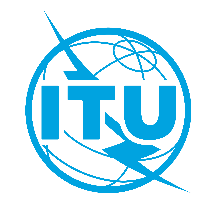 Union internationale des télécommunicationsBureau de la Normalisation des TélécommunicationsUnion internationale des télécommunicationsBureau de la Normalisation des TélécommunicationsGenève, le 3 avril 2019Genève, le 3 avril 2019Réf.:Lettre collective TSB 7/11CE11/DALettre collective TSB 7/11CE11/DA–	Aux administrations des Etats Membres de l'Union; –	aux Membres du Secteur UIT-T; –	aux Associés de l'UIT-T participant aux travaux de la Commission d'études 11;–	aux établissements universitaires participant aux travaux de l'UIT–	Aux administrations des Etats Membres de l'Union; –	aux Membres du Secteur UIT-T; –	aux Associés de l'UIT-T participant aux travaux de la Commission d'études 11;–	aux établissements universitaires participant aux travaux de l'UITTél.:+41 22 730 5780+41 22 730 5780–	Aux administrations des Etats Membres de l'Union; –	aux Membres du Secteur UIT-T; –	aux Associés de l'UIT-T participant aux travaux de la Commission d'études 11;–	aux établissements universitaires participant aux travaux de l'UIT–	Aux administrations des Etats Membres de l'Union; –	aux Membres du Secteur UIT-T; –	aux Associés de l'UIT-T participant aux travaux de la Commission d'études 11;–	aux établissements universitaires participant aux travaux de l'UITFax:+41 22 730 5853+41 22 730 5853–	Aux administrations des Etats Membres de l'Union; –	aux Membres du Secteur UIT-T; –	aux Associés de l'UIT-T participant aux travaux de la Commission d'études 11;–	aux établissements universitaires participant aux travaux de l'UIT–	Aux administrations des Etats Membres de l'Union; –	aux Membres du Secteur UIT-T; –	aux Associés de l'UIT-T participant aux travaux de la Commission d'études 11;–	aux établissements universitaires participant aux travaux de l'UITE-mail:tsbsg11@itu.inttsbsg11@itu.int–	Aux administrations des Etats Membres de l'Union; –	aux Membres du Secteur UIT-T; –	aux Associés de l'UIT-T participant aux travaux de la Commission d'études 11;–	aux établissements universitaires participant aux travaux de l'UIT–	Aux administrations des Etats Membres de l'Union; –	aux Membres du Secteur UIT-T; –	aux Associés de l'UIT-T participant aux travaux de la Commission d'études 11;–	aux établissements universitaires participant aux travaux de l'UITWeb:http://itu.int/go/tsg11http://itu.int/go/tsg11–	Aux administrations des Etats Membres de l'Union; –	aux Membres du Secteur UIT-T; –	aux Associés de l'UIT-T participant aux travaux de la Commission d'études 11;–	aux établissements universitaires participant aux travaux de l'UIT–	Aux administrations des Etats Membres de l'Union; –	aux Membres du Secteur UIT-T; –	aux Associés de l'UIT-T participant aux travaux de la Commission d'études 11;–	aux établissements universitaires participant aux travaux de l'UITObjet:Réunions des Groupes de travail 1/11, 2/11 et 3/11; Genève, 26 juin 2019Réunions des Groupes de travail 1/11, 2/11 et 3/11; Genève, 26 juin 2019Réunions des Groupes de travail 1/11, 2/11 et 3/11; Genève, 26 juin 2019Réunions des Groupes de travail 1/11, 2/11 et 3/11; Genève, 26 juin 201926 avril 2019–	Soumission des contributions des Membres de l'UIT-T au GT1/11, au GT 2/11 et au GT3/11 pour lesquelles une traduction est demandée26 mai 2019–	Inscription préalable (en ligne depuis la page d'accueil de la commission d'études).–	Soumission de demandes de lettres pour faciliter l'obtention du visa (au moyen du formulaire d'inscription en ligne; voir l'Annexe A)13 juin 2019–	Soumission des contributions des Membres de l'UIT-T (au moyen du système direct de publication des documents en ligne) au GT 1/11, au GT 2/11 et au GT 3/11Veuillez agréer, Madame, Monsieur, l'assurance de ma considération distinguée. (signé)Chaesub Lee
Directeur du Bureau de la normalisation
des télécommunications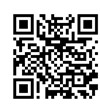 Veuillez agréer, Madame, Monsieur, l'assurance de ma considération distinguée. (signé)Chaesub Lee
Directeur du Bureau de la normalisation
des télécommunicationsInformations les plus récentes concernant la réunionMercredi 26 juinMercredi 26 juinMercredi 26 juinMercredi 26 juinMercredi 26 juin12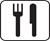 34GT 1/11XGT 2/11XGT 3/11X